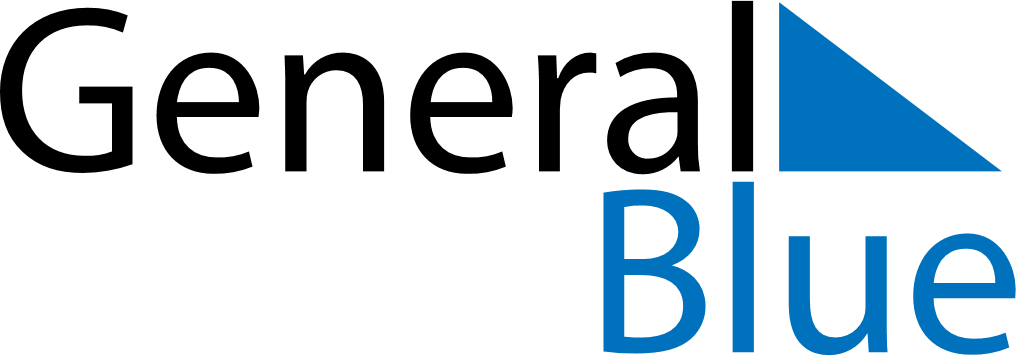 Weekly CalendarJuly 8, 2024 - July 14, 2024Weekly CalendarJuly 8, 2024 - July 14, 2024Weekly CalendarJuly 8, 2024 - July 14, 2024Weekly CalendarJuly 8, 2024 - July 14, 2024Weekly CalendarJuly 8, 2024 - July 14, 2024Weekly CalendarJuly 8, 2024 - July 14, 2024MONDAYJul 08TUESDAYJul 09WEDNESDAYJul 10THURSDAYJul 11FRIDAYJul 12SATURDAYJul 13SUNDAYJul 14